Unit 9 Lesson 13: Resolvamos nuestros problemas-historiaWU Conversación numérica: Formemos una decena (Warm up)Student Task StatementEncuentra mentalmente el valor de cada expresión.1 Resolvamos problemas-historiaStudent Task StatementResuelve el problema-historia que escribiste ayer.Haz un póster de tu problema-historia. Asegúrate de incluir:tu historia con la preguntacómo pensaste y cómo razonaste para resolver el problema, usando:imágenesdiagramaspalabrasexpresionesla respuesta a la pregunta de tu problema-historia2 Recorrido por el salón: Problemas-historiaStudent Task Statement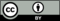 © CC BY 2021 Illustrative Mathematics®